GENUARDI FAMILY FOUNDATION SCHOLARSHIP PROGRAM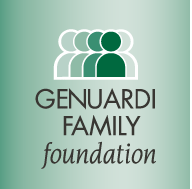 (IN HONOR OF THE GENUARDI BROTHERS)Blue Bell Executive Campus, 460 Norristown Road, Suite 320, Blue Bell, PA  19422Telephone:	610-834-2030Website: www.GenuardiFamilyFoundation.orgSCHOLARSHIP APPLICATION – Academic Years 2022-23 and 2023-24Please provide all requested information.  Click in text boxes to enter responses. Suggestion: Utilize the spell check and character count features, and save your work often!Full Name (First, MI, Last):	Nickname you prefer to be called, if applicable: 	Complete Home Address:	Complete Campus Address:	
Note:  Please be sure to include all pertinent details of your mailing address, including building/apt. numbers.
Cell Phone Number:				Email Address:					Date of Birth (month/day/year):		Parent(s)/Guardian(s) Names: 			EDUCATIONAL BACKGROUND (HIGH SCHOOL):High School:	Location: 	Graduation Date (mo/yr): 	GPA (cumulative): 	UNDERGRADUATE HISTORY:Major:	Minor:		Current Class Year (e.g., Sophomore):		Year Expected to Graduate:	Degree to Be Earned:		Cumulative GPA at the end of most recently completed semester:	Are you in the Co-op Program?   1.	Please list all financial aid you are receiving toward your education, including scholarships and loans.2.	State your financial need for the Genuardi Family Foundation Scholarship.  (Response limit:  1000 characters)3.	List all scholastic awards or other special recognition that you may have received.  (Response limit:  500 characters)4.	List extracurricular activities, indicating how long you’ve been involved with each and approximate time commitment of each.  (Response limit:  500 characters)5.	List all work experience and employers--include dates of employment, work schedule, and a brief description of your responsibilities.  (Response limit:  750 characters)6.	How have your employment experiences and extracurricular activities to date translated into networking opportunities?  (Response limit:  750 characters)7.	Please write an essay expressing your views on the following:During the pandemic, supply chains began to bend under the weight of both manufacturing delays and increased customer demand, causing everyone to struggle as a result. Non-perishable essentials quickly dwindled on retail store shelves, as carriers were scarce and consumers hoarded product. Wholesalers and vendors – particularly those with perishable items like milk – were forced to dump products due to shipping constraints, and customers were unable to get access to what they needed. From your perspective, how will retailers continue to retain their customers with all the current in-store demand issues? 	If you have consulted others’ work or statistical information, please provide citation(s).  (Please limit your response to about one page/3500 characters, not including citations.)SCHOLARSHIPSSCHOLARSHIPSSCHOLARSHIPSSCHOLARSHIPSSCHOLARSHIPSSCHOLARSHIPSName of scholarship(s)Criteria to qualifyDuration of awardAward amt. per yearAward amt. per yearTotal award amt. over all yearsSCHOLARSHIP TOTALSSCHOLARSHIP TOTALSLOANSLOANSLOANSLOANSLOANSLOANSType of loan(s)Criteria to qualifyDuration of loanLoan amt. per yearTotal loan amt. over all yearsTotal loan amt. over all yearsLOAN TOTALS